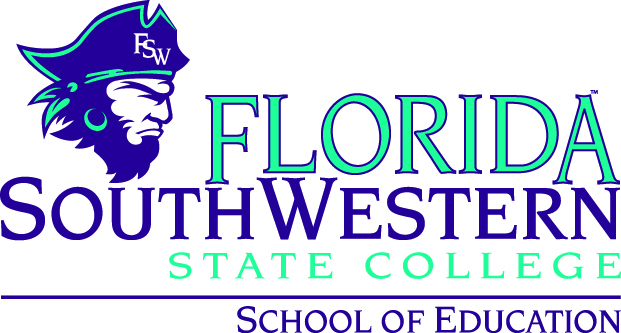 Faculty and Staff MeetingSchool of EducationAugust 18, 20151:30 pmIn attendance:  Larry Miller, Debbie McAuley, Michele Propper, Joyce Rollins, Anne Angstrom, Caroline Seefchak, Rachel Malone, Kristin Corkhill, Regina Miller, Julia Kroeker, Mary RobertsonCindy Campbell from the Library shared:Robust Children’s Literature collectionGKT Test book on reserveThree hour limit to check out reserve booksChronicle of Education onlineMagazines and newsletters will be put in U-217 and switched out monthly2 Million Minutes – can stream into classroomReimbursement for travel form –form must be filled out and submitted by end of month of travelBudgets-  Dr. Miller was told that SOE budgets weren’t spent in prior years.  He is going to change that.  Asked that each faculty/staff member submit an approximate of what amount they will need for the year, ie. Travel, supplies, etc.Alice Lockmiller funds – Will be used for CDA scholarships – cohort of 60?$6,000 stipend offered to anyone who will help build program$21,000 total to spendEarly Childhood Education – Enrollment up to 95 studentsDr. Wright supporting two classes of EEC 2521 Adm. Of A Childcare Center running under 12 students.  One will run as an Independent Study.Committees-Spreadsheet will be created to show which committees each faculty member serves onJulia will serve on the AS committeeWebsite revision committee – Joyce and Gina; Kristin/Brian - DECaroline will serve on the ARCHuman Services – Certificate program – lower levelWill have one full time faculty memberSWOT exercise –Strengths, Weakness, Opportunity, ThreatsHeadshots – August 28, 2015  9:30 – 1:00  U-106Advisory Council –  Dr. Miller wants to assemble a diverse representation of faculty and people from the community.Respectfully Submitted, Debbie McAuley